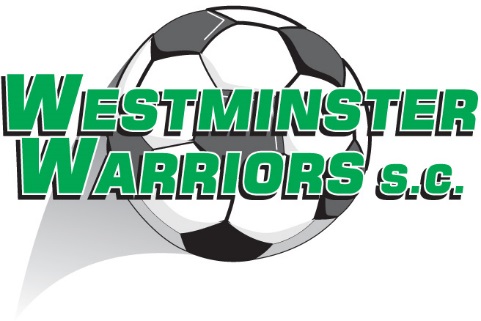 How much will it cost me to join?Tiny Tots			$ 75, Minimum deposit required: $20Under 6/7 & 8’s:		$240, Minimum deposit required: $100Under 9 to Under 15/16:	$300, Minimum deposit required: $100Under 17/18 Boys:		$340, Minimum deposit required: $100Senior Women:		$380, Minimum deposit required: $100Senior Men:			$380, Minimum deposit required: $100Over 30’s/40’s:		$380, Minimum deposit required: $100
** Included in the registration fees is a $50 volunteer levy per family. Please see below for more information.If payment is made in full online, prior to 21/12/22, a $50 discount per full registration payment will apply.  Families with more than 1 player registering will get a $60 reduction off the above fees, for each additional player, after the first (youngest).
The $50 volunteer levy is fully refundable when 4 hours of ‘assistance’ has been given to the club throughout the season.  To enable us to keep a track of the hours worked towards the levy refund, please remember to sign in and out in a log book provided in the canteen.Please also note, the $50 volunteer levy is to be paid by all families, even those who have a coach/manager in the club.  At the completion of the season, coaches/managers will receive their $50 refund.Refunds for the volunteer levy will be available for collection at Presentation Day at the end of the season.  It is an individual’s responsibility to contact the Treasurer prior to Presentation Day if they cannot attend in order to receive their refund.  Any requests to be refunded after this date will not be granted as club financial records must be finalised at this time in preparation for the new season.  Your understanding on this matter is appreciated.The 4 hours can be credited in some of the following ways, for example:Participating in any working bees that are held throughout the year;Assisting in the canteen on a Saturday;Setting up and packing up of events if held at our club fields, such as Presentation Day or any other sporting/social events that may be held at our fields throughout the season.“Your Club” cannot run with 1-2 committee members running the canteen every week for at least 22 weeks of the year.  If you wish to be able to utilise the canteen facilities, then we need your assistance to keep it operating.  We hope that you feel this involvement in “your club” is not a burden but becomes mandatory as we try to improve the facilities that “your club” can offer to all those involved in playing the sport our children love.  If this does not happen, the canteen will not open.We emphasise the importance of member’s assistance to help us run a successful club.  Without member’s assistance, the Committee simply cannot keep running peak events and the canteen successfully.